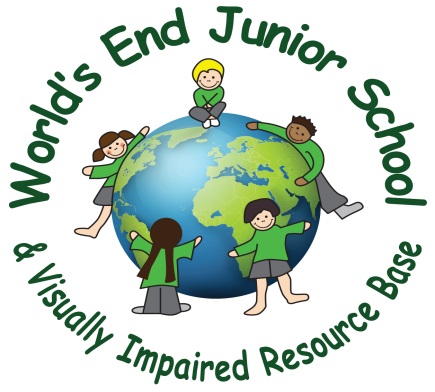 Person Specification: Teacher Essential Qualifications Qualified Teacher Status Evidence of having kept up to date in all NC subjects Experience Teaching Experience or Practice in Key Stage One or Key Stage Two Able to comply fully with all Equality Policies and show an understanding of the needs of multicultural community Knowledge and Understanding Effective teaching and learning stylesThe theory and practice of providing effectively for the individual needs of all children (e.g. classroom organisation and learning strategies)Statutory National Curriculum requirements at the appropriate key stageThe monitoring, assessment, recording and reporting of pupils’ progressThe statutory requirements of legislation concerning Equal Opportunities, Health & Safety, SEN and Child ProtectionThe positive links necessary within school and with its stakeholdersA personal philosophy which supports the aims and objectives of our unique school Skills Develop good personal relationships within a team Establish and develop effective and positive relationships with parents, governors and the community Communicate effectively (both orally and in writing) to a variety of audiences Create a safe, happy, healthy, challenging and effective learning environment Use formative assessment to accelerate children’s progress Personal characteristics Organised, resourceful, an excellent time keeper, approachable, committed, empathetic and enthusiastic The ability to make learning engaging and stimulating DesirableEvidence of continuous professional development and commitment to further professional developmentExperience of working in an urban, multi-cultural primary schoolSpecialist curriculum skillsParticular interest in a club or society that might translate into school life